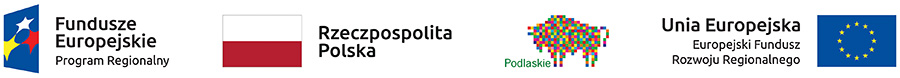 Burmistrz Dąbrowy Białostockiej ogłasza nabór wniosków o  grant na zakup i montaż instalacji OZE dla gospodarstw domowych na terenie gminy Dąbrowa BiałostockaProjekt jest realizowany w ramach Działania 5.1 Energetyka oparta na odnawialnych źródłach energii, Osi Priorytetowej V. Gospodarka niskoemisyjna RPO WP 2014-2020.Ogłoszenie dotyczące naboru wniosków o grantGmina Dąbrowa Białostocka (Grantodawca) uzyskała dofinansowanie w  ramach projektu grantowego i w dniu 6 października 2021 r. podpisała umowę nr RPO.05.01.00-20-0898/20 na zadanie pn. „Montaż odnawialnych źródeł energii dla gospodarstw domowych na terenie gminy Dąbrowa Białostocka”, na podstawie której będzie udzielać mieszkańcom (Grantobiorcom) grantów w postaci refundacji kosztów przeznaczonych na zakup i montaż instalacji fotowoltaicznych oraz instalacji solarnych do produkcji energii elektrycznej i cieplnej.Granty udzielane będą na zakup i montaż instalacji OZE na budynkach mieszkalnych, niemieszkalnych lub na gruncie – w przypadku braku możliwości montażu instalacji na budynkach - znajdujących się na terenie Gminy w postaci:instalacji fotowoltaicznej (panele fotowoltaiczne) przeznaczonej do produkcji energii elektrycznej,instalacji solarnej (kolektory słoneczne) przeznaczonej do produkcji energii cieplnej na potrzeby podgrzewania ciepłej wody użytkowej.Daty graniczne realizacji projektu:- termin rozpoczęcia realizacji projektu – 06.10.2021 r.- planowany termin rzeczowego zakończenia realizacji projektu – - planowany termin finansowego zakończenia realizacji projektu - Wysokość grantu dla Grantobiorcy nie może przekroczyć 85% kosztów kwalifikowanych Inwestycji.Dofinansowanie będzie udzielane Grantobiorcom w formie refundacji kosztów poniesionych na montaż instalacji fotowoltaicznej i/lub kolektorów słonecznych na budynkach mieszkalnych, niemieszkalnych lub na gruncie znajdujących się na terenie Gminy.Maksymalne koszty kwalifikowane instalacji OZE mogą wynieść:instalacja fotowoltaiczna: o mocy do 5 kWp – maksymalnie 7 000,00 zł za 1 kWp;o mocy powyżej 5 kWp – maksymalnie 6 000,00 zł za 1 kWp.instalacja solarna:dostosowana do potrzeb 1-3 osób – maksymalnie 18 000,00 zł;dostosowana do potrzeb 4-5 osób – maksymalnie 21 000,00 zł;dostosowana do potrzeb 6 i więcej osób – maksymalnie 25 000,00 zł.Wniosek o udzielenie Grantu wraz z załącznikami należy złożyć w  terminie do 30 listopada 2021 r.w Urzędzie Miejskim w Dąbrowie Białostockiejpokój nr 2w godzinach od 8.00 do 15.30Wnioski o Grant złożone po terminie bądź nie kompletne nie będą podlegały ocenie.Uwaga: Mieszkańcy, którzy złożyli deklaracje w ramach badania zapotrzebowania na instalacje OZE w okresie od 20 grudnia 2019 r. do dnia 10 stycznia 2020 r. w ramach Projektu, również są zobowiązani do złożenia wniosku o  grant zgodnie z zamieszonym poniżej regulaminem.Wnioski o grant złożone przez mieszkańców, którzy wcześniej złożyli deklarację w ramach badania zapotrzebowania na instalacje OZE i zostali zakwalifikowani do udziału w Projekcie, jako potencjalni Grantobiorcy we wniosku o dofinansowanie  - będą miały pierwszeństwo przed pozostałymi wnioskami.Niniejsze ogłoszenie zawiera podstawowe informacje o naborze, szczegółowe zasady określa Regulamin udzielania dofinansowania w postaci refundacji kosztów poniesionych na montaż instalacji odnawialnych źródeł energii: instalacji fotowoltaicznych i instalacji solarnych na terenie Gminy Dabrowa Białostocka w ramach projektu pt.: Montaż odnawialnych źródeł energii dla gospodarstw domowych na terenie gminy Dąbrowa Białostocka.Załączniki:Zarządzenie Burmistrza Dąbrowy BiałostockiejRegulamin udzielania dofinansowania w postaci refundacji kosztów poniesionych na montaż instalacji odnawialnych źródeł energii: instalacji fotowoltaicznych i instalacji solarnych na terenie Gminy Dabrowa Białostocka w ramach projektu pt.: Montaż odnawialnych źródeł energii dla gospodarstw domowych na terenie gminy Dąbrowa Białostocka.Wniosek o grant – załącznik nr 1Minimalne parametry instalacji – załącznik nr 2Efekty ekologiczne – załącznik nr 3Umowa o powierzenie grantu – załącznik nr 4Wniosek o płatność – załącznik nr 5